                                                                                                                    ПроектАДМИНИСТРАЦИЯ  МУНИЦИПАЛЬНОГО  ОБРАЗОВАНИЯ"ГОРОД  АРХАНГЕЛЬСК"П О С Т А Н О В Л Е Н И Еот «_____»__________ 2018г. №________О внесении дополнения в приложение № 2 к постановлению мэрии города Архангельска от 07.04.2014 № 278Дополнить приложение № 2 к постановлению мэрии города Архангельска от 07.04.2014 № 278 «Об определении границ и утверждении схем границ прилегающих территорий, на которых не допускается розничная продажа алкогольной продукции» схемой № 212 границ прилегающей территории  образовательной организации общества с ограниченной ответственностью «Деловой центр 29», расположенной по адресу: Архангельская область,                       г. Архангельск, ул. Урицкого, д.10, согласно приложению к настоящему постановлению.       2. Опубликовать постановление в газете «Архангельск-город воинской славы» и на официальном информационном интернет-портале муниципального образования «Город Архангельск».Глава муниципального образования«Город Архангельск»                                                                         И.В. Годзиш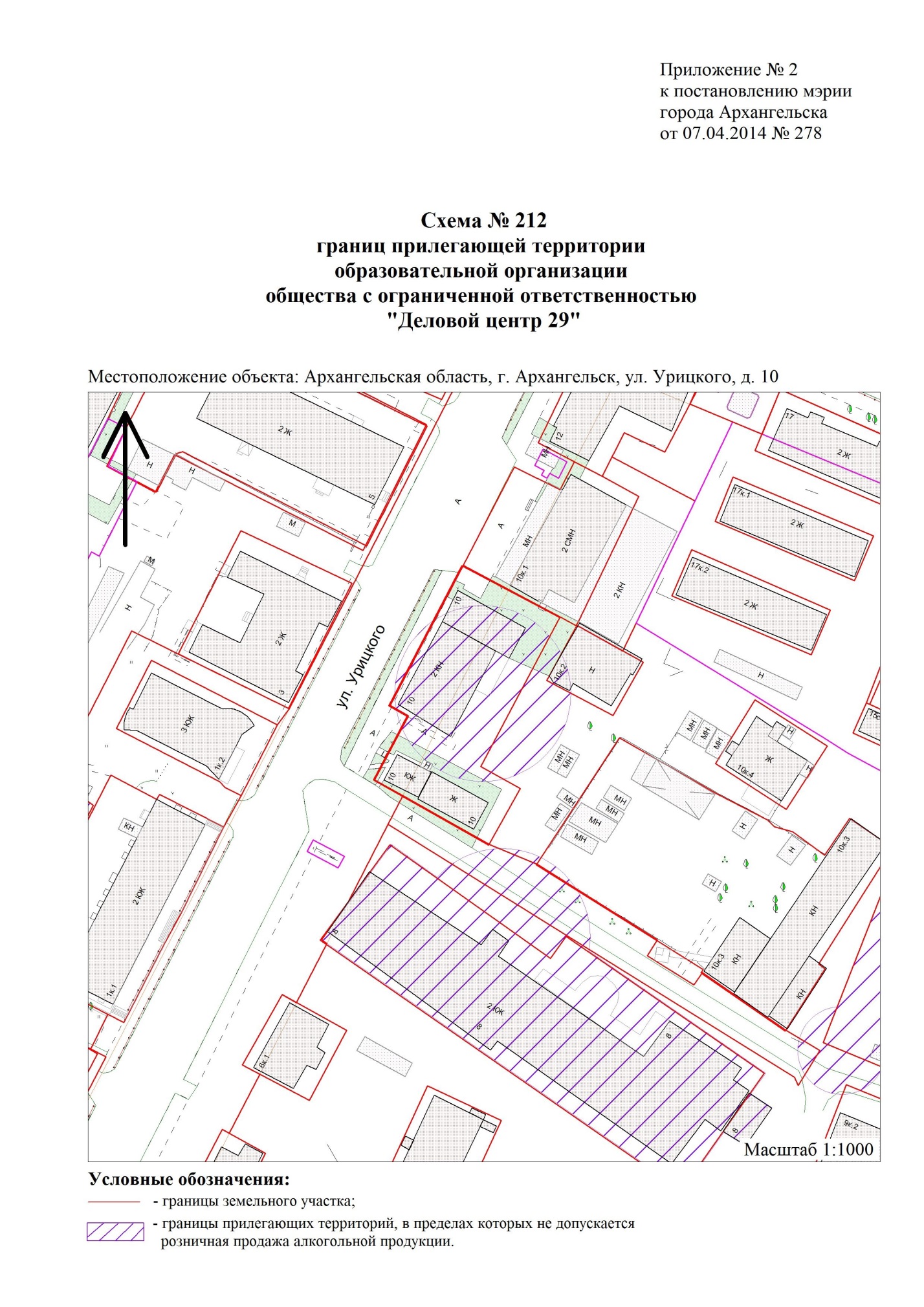 